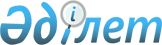 Ұлытау аудандық мәслихатының 2021 жылғы 27 желтоқсандағы XI сессиясының "Ұлытау ауданының 2022-2024 жылдарға арналған бюджеті туралы" № 90 шешіміне өзгерістер енгізу туралыҰлытау облысы Ұлытау аудандық мәслихатының 2022 жылғы 19 қыркүйектегі № 140 шешімі
      ШЕШТІ:
      1. Ұлытау аудандық мәслихатының 2021 жылғы 27 желтоқсандағы XI сессиясының "Ұлытау ауданының 2022-2024 жылдарға арналған бюджеті туралы" №90 шешіміне (нормативтік құқықтық актілерді мемлекеттік тіркеу Тізілімінде №26225 болып тіркелген) келесі өзгерістер енгізілсін:
      1 тармақ келесі редакцияда мазмұндалсын:
      "1. 2022-2024 жылдарға арналған аудандық бюджет тиісінше 1, 2 және 3–қосымшаларға сәйкес, оның ішінде 2022 жылға келесі көлемдерде бекітілсін:
      1) кірістер – 8 045 792 мың теңге, оның ішінде:
      салықтық түсімдер – 6 540 698 мың теңге;
      салықтық емес түсімдер – 26 300 мың теңге;
      негізгі капиталды сатудан түсетін түсімдер – 1 825 мың теңге;
      трансферттердің түсімдері – 1 476 969 мың теңге;
      2) шығындар – 8 039 478 мың теңге;
      3) таза бюджеттік кредиттеу – 105 137 мың теңге:
      бюджеттік кредиттер – 147 024 мың теңге;
      бюджеттік кредиттерді өтеу – 41 887 мың теңге;
      4) қаржы активтерімен операциялар бойынша сальдо – 0 мың теңге:
      қаржы активтерін сатып алу – 0 мың теңге;
      мемлекеттің қаржы активтерін сатудан түсетін түсімдер – 0 мың теңге;
      5) бюджет тапшылығы (профициті) – - 98 823 мың теңге;
      6) бюджет тапшылығын қаржыландыру (профицитін пайдалану) – 98 823 мың теңге: 
      қарыздар түсімі – 147 024 мың теңге;
      қарыздарды өтеу – 48 201 мың теңге;
      бюджет қаражатының пайдаланылатын қалдықтары – 0 мың теңге.";
      көрсетілген шешімге 1, 4, 5, 6 қосымшалары осы шешімге 1, 2, 3, 4 қосымшаларға сәйкес жаңа редакцияда мазмұндалсын.
      2. Осы шешім 2022 жылдың 1 қаңтарынан бастап қолданысқа енгізіледі. Ұлытау ауданының 2022 жылға арналған бюджеті 2022 жылға арналған аудандық бюджет құрамында нысаналы трансферттер мен бюджеттік кредиттер 2022 жылға арналған аудандық бюджеттің бюджеттік инвестициялық жобаларды іске асыруға бағытталған бағдарламаларының тізбесі 2022 жылға арналған кенттер, ауылдық округтер бюджеттеріне аудандық бюджеттен нысаналы трансферттер
					© 2012. Қазақстан Республикасы Әділет министрлігінің «Қазақстан Республикасының Заңнама және құқықтық ақпарат институты» ШЖҚ РМК
				
      Аудандық мәслихаттың хатшысы

А. Мырзабеков
Ұлытау аудандық
мәслихатының XVIII
сессиясының 2022 жылғы
19 қыркүйектегі №140
шешіміне 1 қосымшаҰлытау аудандық
мәслихатының ХІ
сессиясының 2021 жылғы
27 желтоқсандағы №90
шешіміне 1 қосымша
Санаты 
Санаты 
Санаты 
Санаты 
Сома (мың теңге)
Сыныбы 
Сыныбы 
Сыныбы 
Сома (мың теңге)
Кіші сыныбы
Кіші сыныбы
Сома (мың теңге)
Атауы
Сома (мың теңге)
1
2
3
4
5
І. КІРІСТЕР
8045792
1
Салықтық түсімдер
6540698
01
Табыс салығы
311100
1
Корпоративтік табыс салығы
58800
2
Жеке табыс салығы
252300
03
Әлеуметтiк салық 
192188
1
Әлеуметтiк салық 
192188
04
Меншiкке салынатын салықтар
6000697
1
Мүлiкке салынатын салықтар
5998047
3
Жер салығы
1000
4
Көлiк құралдарына салынатын салық
950
5
Бірыңғай жер салығы
700
05
Тауарларға, жұмыстарға және қызметтерге салынатын ішкі салықтар
35663
3
Табиғи және басқа да ресурстарды пайдаланғаны үшін түсетін түсімдер
33488
4
Кәсiпкерлiк және кәсiби қызметтi жүргiзгенi үшiн алынатын алымдар
2175
08
Заңдық маңызы бар әрекеттерді жасағаны және (немесе) оған уәкілеттігі бар мемлекеттік органдар немесе лауазымды адамдар құжаттар бергені үшін алынатын міндетті төлемдер 
1050
1
Мемлекеттік баж
1050
2
Салықтық емес түсімдер
26300
01
Мемлекеттік меншіктен түсетін кірістер
25300
5
Мемлекет меншігіндегі мүлікті жалға беруден түсетін кірістер
3345
7
Мемлекеттік бюджеттен берілген кредиттер бойынша сыйақылар
21955
06
Басқа да салықтық емес түсiмдер
1000
1
Басқа да салықтық емес түсiмдер
1000
3
Негізгі капиталды сатудан түсетін түсімдер
1825
01
Мемлекеттік мекемелерге бекітілген мемлекеттік мүлікті сату
1625
1
Мемлекеттік мекемелерге бекітілген мемлекеттік мүлікті сату
1625
03
Жердi және материалдық емес активтердi сату
200
1
Жерді сату
200
4
Трансферттердің түсімдері
1476969
01
Төмен тұрған мемлекеттiк басқару органдарынан трансферттер
19527
3
Аудандық маңызы бар қалалардың, ауылдардың, кенттердің, ауылдық округтардың бюджеттерінен трансферттер
19527
02
Мемлекеттік басқарудың жоғары тұрған органдарынан түсетін трансферттер
1370061
2
Облыстық бюджеттен түсетін трансферттер
1370061
03
Облыстық бюджеттеріне, республикалық маңызы бар қаланың, астананың бюджеттеріне берілетін трансферттер
87381
1
Облыстық бюджеттің, республикалық маңызы бар қала, астана бюджеттерінің басқа облыстық бюджеттермен, республикалық маңызы бар қала, астана бюджеттерімен өзара қатынастары
87381
Функционалдық топ
Функционалдық топ
Функционалдық топ
Функционалдық топ
Функционалдық топ
Сома (мың теңге)
Функционалдық кіші топ
Функционалдық кіші топ
Функционалдық кіші топ
Функционалдық кіші топ
Сома (мың теңге)
Бюджеттік бағдарламалардың әкімшісі 
Бюджеттік бағдарламалардың әкімшісі 
Бюджеттік бағдарламалардың әкімшісі 
Сома (мың теңге)
Бағдарлама
Бағдарлама
Сома (мың теңге)
Атауы
Сома (мың теңге)
1
2
3
4
5
6
II. ШЫҒЫНДАР
8039478
01
Жалпы сипаттағы мемлекеттік қызметтер
925328
1
Мемлекеттік басқарудың жалпы функцияларын орындайтын өкілді, атқарушы және басқа органдар
336162
112
Аудан (облыстық маңызы бар қала) мәслихатының аппараты
67639
001
Аудан (облыстық маңызы бар қала) мәслихатының қызметін қамтамасыз ету жөніндегі қызметтер
64672
003
Мемлекеттік органның күрделі шығыстары
780
005
Мәслихаттар депутаттары қызметінің тиімділігін арттыру
2187
122
Аудан (облыстық маңызы бар қала) әкімінің аппараты
268523
001
Аудан (облыстық маңызы бар қала) әкімінің қызметін қамтамасыз ету жөніндегі қызметтер
208103
003
Мемлекеттік органның күрделі шығыстары
526
113
Төменгі тұрған бюджеттерге берілетін нысаналы ағымдағы трансферттер
59894
2
Қаржылық қызмет
2000
459
Ауданның (облыстық маңызы бар қаланың) экономика және қаржы бөлімі
2000
003
Салық салу мақсатында мүлікті бағалауды жүргізу
500
010
Жекешелендіру, коммуналдық меншікті басқару, жекешелендіруден кейінгі қызмет және осыған байланысты дауларды реттеу
1500
9
Жалпы сипаттағы өзге де мемлекеттік қызметтер
587166
459
Ауданның (облыстық маңызы бар қаланың) экономика және қаржы бөлімі
106491
001
Ауданның (облыстық маңызы бар қаланың) экономикалық саясаттын қалыптастыру мен дамыту, мемлекеттік жоспарлау, бюджеттік атқару және коммуналдық меншігін басқару саласындағы мемлекеттік саясатты іске асыру жөніндегі қызметтер
94571
015
Мемлекеттік органның күрделі шығыстары
120
113
Төменгі тұрған бюджеттерге берілетін нысаналы ағымдағы трансферттер
11800
467
Ауданның (облыстық маңызы бар қаланың) құрылыс бөлімі
1146
040
Мемлекеттік органдардың объектілерін дамыту
1146
486
Ауданның (облыстық маңызы бар қаланың) жер қатынастары, сәулет және қала құрылысы бөлімі
35906
001
Жергілікті деңгейде жер қатынастары, сәулет және қала құрылысын реттеу саласындағы мемлекеттік саясатты іске асыру жөніндегі қызметтер
35906
492
Ауданның (облыстық маңызы бар қаланың) тұрғын үй-коммуналдық шаруашылығы, жолаушылар көлігі, автомобиль жолдары және тұрғын үй инспекциясы бөлімі
416822
001
Жергілікті деңгейде тұрғын үй-коммуналдық шаруашылық, жолаушылар көлігі, автомобиль жолдары және тұрғын үй инспекциясы саласындағы мемлекеттік саясатты іске асыру жөніндегі қызметтер
64738
013
Мемлекеттік органның күрделі шығыстары
1123
113
Төменгі тұрған бюджеттерге берілетін нысаналы ағымдағы трансферттер
350961
494
Ауданның (облыстық маңызы бар қаланың) кәсіпкерлік және өнеркәсіп бөлімі
26801
001
Жергілікті деңгейде кәсіпкерлікті және өнеркәсіпті дамыту саласындағы мемлекеттік саясатты іске асыру жөніндегі қызметтер
26768
003
Мемлекеттік органның күрделі шығыстары
33
02
Қорғаныс
90455
1
Әскери мұқтаждар
11435
122
Аудан (облыстық маңызы бар қала) әкімінің аппараты
11435
005
Жалпыға бірдей әскери міндетті атқару шеңберіндегі іс-шаралар
11435
2
Төтенше жағдайлар жөнiндегi жұмыстарды ұйымдастыру
79020
122
Аудан (облыстық маңызы бар қала) әкімінің аппараты
79020
006
Аудан (облыстық маңызы бар қала) ауқымындағы төтенше жағдайлардың алдын алу және оларды жою
10600
007
Аудандық (қалалық) ауқымдағы дала өрттерінің, сондай-ақ мемлекеттік өртке қарсы қызмет органдары құрылмаған елдi мекендерде өрттердің алдын алу және оларды сөндіру жөніндегі іс-шаралар
68420
06
Әлеуметтiк көмек және әлеуметтiк қамсыздандыру
470798
1
Әлеуметтік қамсыздандыру
13827
451
Ауданның (облыстық маңызы бар қаланың) жұмыспен қамту және әлеуметтік бағдарламалар бөлімі
13827
005
Мемлекеттiк атаулы әлеуметтiк көмек
13827
2
Әлеуметтік көмек
403846
451
Ауданның (облыстық маңызы бар қаланың) жұмыспен қамту және әлеуметтік бағдарламалар бөлімі
403846
002
Жұмыспен қамту бағдарламасы
200809
004
Ауылдық жерлерде тұратын денсаулық сақтау, білім беру, әлеуметтік қамтамасыз ету, мәдениет, спорт және ветеринар мамандарына отын сатып алуға Қазақстан Республикасының заңнамасына сәйкес әлеуметтік көмек көрсету
33249
006
Тұрғын үйге көмек көрсету
1000
007
Жергiлiктi өкiлеттi органдардың шешiмi бойынша мұқтаж азаматтардың жекелеген топтарына әлеуметтiк көмек
26384
010
Үйден тәрбиеленіп оқытылатын мүгедек балаларды материалдық қамтамасыз ету
292
014
Мұқтаж азаматтарға үйде әлеуметтік көмек көрсету
76367
017
Оңалтудың жеке бағдарламасына сәйкес мұқтаж мүгедектерді протездік-ортопедиялық көмек, сурдотехникалық құралдар, тифлотехникалық құралдар, санаторий-курорттық емделу, міндетті гигиеналық құралдармен қамтамасыз ету, арнаулы жүріп-тұру құралдары, қозғалуға қиындығы бар бірінші топтағы мүгедектерге жеке көмекшінің және есту бойынша мүгедектерге қолмен көрсететін тіл маманының қызметтері мен қамтамасыз ету
18647
023
Жұмыспен қамту орталықтарының қызметін қамтамасыз ету
47098
9
Әлеуметтiк көмек және әлеуметтiк қамтамасыз ету салаларындағы өзге де қызметтер
53125
451
Ауданның (облыстық маңызы бар қаланың) жұмыспен қамту және әлеуметтiк бағдарламалар бөлiмi
53125
001
Жергілікті деңгейде халық үшін әлеуметтік бағдарламаларды жұмыспен қамтуды қамтамасыз етуді іске асыру саласындағы мемлекеттік саясатты іске асыру жөніндегі қызметтер
38140
011
Жәрдемақыларды және басқа да әлеуметтік төлемдерді есептеу, төлеу мен жеткізу бойынша қызметтерге ақы төлеу
534
050
Қазақстан Республикасында мүгедектердің құқықтарын қамтамасыз етуге және өмір сүру сапасын жақсарту
14451
07
Тұрғын үй-коммуналдық шаруашылық
627155
1
Тұрғын үй шаруашылығы
231224
467
Ауданның (облыстық маңызы бар қаланың) құрылыс бөлімі
7000
003
Коммуналдық тұрғын үй қорының тұрғын үйін жобалау және (немесе) салу, реконструкциялау
7000
492
Ауданның (облыстық маңызы бар қаланың) тұрғын үй-коммуналдық шаруашылығы, жолаушылар көлігі, автомобиль жолдары және тұрғын үй инспекциясы бөлімі
224224
098
Коммуналдық тұрғын үй қорының тұрғын үйлерін сатып алу
224224
2
Коммуналдық шаруашылық
372964
467
Ауданның (облыстық маңызы бар қаланың) құрылыс бөлімі
26101
006
Сумен жабдықтау және су бұру жүйесін дамыту
24701
007
Қаланы және елді мекендерді абаттандыруды дамыту
1400
492
Ауданның (облыстық маңызы бар қаланың) тұрғын үй-коммуналдық шаруашылығы, жолаушылар көлігі, автомобиль жолдары және тұрғын үй инспекциясы бөлімі
346863
012
Сумен жабдықтау және су бұру жүйесінің жұмыс істеуі
1500
026
Ауданның (облыстық маңызы бар қаланың) коммуналдық меншігіндегі жылу желілерін пайдалануды ұйымдастыру
10000
029
Сумен жабдықтау және су бұру жүйелерін дамыту
335363
3
Елді-мекендерді көркейту
22967
492
Ауданның (облыстық маңызы бар қаланың) тұрғын үй-коммуналдық шаруашылығы, жолаушылар көлігі, автомобиль жолдары және тұрғын үй инспекциясы бөлімі
22967
015
Елдi мекендердегі көшелердi жарықтандыру
22967
08
Мәдениет, спорт, туризм және ақпараттық кеңістік
1214422
1
Мәдениет саласындағы қызмет
506872
455
Ауданның (облыстық маңызы бар қаланың) мәдениет және тілдерді дамыту бөлімі
506872
003
Мәдени-демалыс жұмысын қолдау
506872
2
Спорт
446788
465
Ауданның (облыстық маңызы бар қаланың) дене шынықтыру және спорт бөлімі
57820
001
Жергілікті деңгейде дене шынықтыру және спорт саласындағы мемлекеттік саясатты іске асыру жөніндегі қызметтер
50820
006
Аудандық (облыстық маңызы бар қалалық) деңгейде спорттық жарыстар өткізу
2500
007
Әртүрлі спорт түрлері бойынша аудан (облыстық маңызы бар қала) құрама командаларының мүшелерін дайындау және олардың облыстық спорт жарыстарына қатысуы
4500
467
Ауданның (облыстық маңызы бар қаланың) құрылыс бөлімі
388968
008
Cпорт объектілерін дамыту
388968
3
Ақпараттық кеңістік
153132
455
Ауданның (облыстық маңызы бар қаланың) мәдениет және тілдерді дамыту бөлімі
117968
006
Аудандық (қалалық) кітапханалардың жұмыс істеуі
116468
007
Мемлекеттiк тiлдi және Қазақстан халқының басқа да тiлдерін дамыту
1500
456
Ауданның (облыстық маңызы бар қаланың) ішкі саясат бөлімі
35164
002
Мемлекеттік ақпараттық саясат жүргізу жөніндегі қызметтер
35164
9
Мәдениет, спорт, туризм және ақпараттық кеңістікті ұйымдастыру жөніндегі өзге де қызметтер
107630
455
Ауданның (облыстық маңызы бар қаланың) мәдениет және тілдерді дамыту бөлімі
45346
001
Жергілікті деңгейде тілдерді және мәдениетті дамыту саласындағы мемлекеттік саясатты іске асыру жөніндегі қызметтер
26844
032
Ведомстволық бағыныстағы мемлекеттік мекемелер мен ұйымдардың күрделі шығыстары
2000
113
Төменгі тұрған бюджеттерге берілетін нысаналы ағымдағы трансферттер
16502
456
Ауданның (облыстық маңызы бар қаланың) ішкі саясат бөлімі
62284
001
Жергілікті деңгейде ақпарат, мемлекеттілікті нығайту және азаматтардың әлеуметтік сенімділігін қалыптастыру саласында мемлекеттік саясатты іске асыру жөніндегі қызметтер
34601
003
Жастар саясаты саласында іс-шараларды іске асыру
27525
006
Мемлекеттік органның күрделі шығыстары
158
10
Ауыл, су, орман, балық шаруашылығы, ерекше қорғалатын табиғи аумақтар, қоршаған ортаны және жануарлар дүниесін қорғау, жер қатынастары
134790
1
Ауыл шаруашылығы
57594
462
Ауданның (облыстық маңызы бар қаланың) ауыл шаруашылығы бөлімі
57594
001
Жергілікті деңгейде ауыл шаруашылығы саласындағы мемлекеттік саясатты іске асыру жөніндегі қызметтер
56889
006
Мемлекеттік органның күрделі шығыстары
705
6
Жер қатынастары
37936
486
Ауданның (облыстық маңызы бар қаланың) жер қатынастары, сәулет және қала құрылысы бөлімі
37936
006
Елдi мекендердi жер-шаруашылық орналастыру
10000
007
Жердi аймақтарға бөлу жөнiндегi жұмыстарды ұйымдастыру
27936
9
Ауыл, су, орман, балық шаруашылығы, қоршаған ортаны қорғау және жер қатынастары саласындағы басқа да қызметтер
39260
459
Ауданның (облыстық маңызы бар қаланың) экономика және қаржы бөлімі
39260
099
Мамандарға әлеуметтік қолдау көрсету жөніндегі шараларды іске асыру
39260
11
Өнеркәсіп, сәулет, қала құрылысы және құрылыс қызметі 
77570
2
 Сәулет, қала құрылысы және құрылыс қызметі 
77570
467
Ауданның (облыстық маңызы бар қаланың) құрылыс бөлімі
69570
001
Жергілікті деңгейде құрылыс саласындағы мемлекеттік саясатты іске асыру жөніндегі қызметтер
68670
017
Мемлекеттік органның күрделі шығыстары
900
486
Ауданның (облыстық маңызы бар қаланың) жер қатынастары, сәулет және қала құрылысы бөлімі
8000
004
Аудан аумағының қала құрылысын дамыту және елді мекендердің бас жоспарларының схемаларын әзірлеу
8000
13
Басқалар
35151
9
Басқалар
35151
459
Ауданның (облыстық маңызы бар қаланың) экономика және қаржы бөлімі
35151
012
Ауданның (облыстың маңызы бар қаланың) жергілікті атқарушы органының резерві
35151
14
Борышқа қызмет көрсету
83844
1
Борышқа қызмет көрсету
83844
459
Ауданның (облыстық маңызы бар қаланың) экономика және қаржы бөлімі
83844
021
Жергілікті атқарушы органдардың облыстық бюджеттен қарыздар бойынша сыйақылар мен өзге де төлемдерді төлеу бойынша борышына қызмет көрсету
83844
15
Трансферттер
4379965
1
Трансферттер
4379965
459
Ауданның (облыстық маңызы бар қаланың) экономика және қаржы бөлімі
4379965
006
Пайдаланылмаған (толық пайдаланылмаған) нысаналы трансферттерді қайтару
115810
024
Заңнаманы өзгертуге байланысты жоғары тұрған бюджеттің шығындарын өтеуге төменгі тұрған бюджеттен ағымдағы нысаналы трансферттер
3717536
038
Субвенциялар
542960
054
Қазақстан Республикасының Ұлттық қорынан берілетін нысаналы трансферт есебінен республикалық бюджеттен бөлінген пайдаланылмаған (түгел пайдаланылмаған) нысаналы трансферттердің сомасын қайтару
3659
III. Таза бюджеттік кредиттеу 
105137
Бюджеттік кредиттер
147024
10
Ауыл, су, орман, балық шаруашылығы, ерекше қорғалатын табиғи аумақтар, қоршаған ортаны және жануарлар дүниесін қорғау, жер қатынастары
147024
9
Ауыл, су, орман, балық шаруашылығы, қоршаған ортаны қорғау және жер қатынастары саласындағы басқа да қызметтер
147024
459
Ауданның (облыстық маңызы бар қаланың) экономика және қаржы бөлімі
147024
018
Мамандарды әлеуметтік қолдау шараларын іске асыру үшін бюджеттік кредиттер
147024
Санаты
Санаты
Санаты
Санаты
Сыныбы
Сыныбы
Сыныбы
Кіші сыныбы
Кіші сыныбы
Атауы
1
2
3
4
5
Бюджеттік кредиттерді өтеу
41887
5
Бюджеттік кредиттерді өтеу
41887
01
Бюджеттік кредиттерді өтеу
41887
1
Мемлекеттік бюджеттен берілген бюджеттік кредиттерді өтеу
41887
Функционалдық топ
Функционалдық топ
Функционалдық топ
Функционалдық топ
Функционалдық топ
Функционалдық кіші топ
Функционалдық кіші топ
Функционалдық кіші топ
Функционалдық кіші топ
Бюджеттік бағдарламалардың әкімшісі 
Бюджеттік бағдарламалардың әкімшісі 
Бюджеттік бағдарламалардың әкімшісі 
Бағдарлама
Бағдарлама
Атауы
1
2
3
4
5
6 
IV. Қаржы активтерімен операциялар бойынша сальдо
0
Функционалдық топ 
Функционалдық топ 
Функционалдық топ 
Функционалдық топ 
Функционалдық топ 
Функционалдық кіші топ
Функционалдық кіші топ
Функционалдық кіші топ
Функционалдық кіші топ
Бюджеттік бағдарламалардың әкімшісі 
Бюджеттік бағдарламалардың әкімшісі 
Бюджеттік бағдарламалардың әкімшісі 
Бағдарлама
Бағдарлама
Атауы
Атауы
1
2
3
4
5
6 
Қаржылық активтерін сатып алу
0
13
Басқалар
0
9
Басқалар
0
459
Ауданның (облыстық маңызы бар қаланың) экономика және қаржы бөлімі
0
014
Заңды тұлғалардың жарғылық капиталын қалыптастыру немесе ұлғайту
0
Санаты
Санаты
Санаты
Санаты
Сыныбы
Сыныбы
Сыныбы
Кіші сыныбы
Кіші сыныбы
Атауы
1
2
3
4
 5
Мемлекеттің қаржы активтерін сатудан түсетін түсімдер
0
Атауы
1
 2
V. Бюджет тапшылығы (профициті) 
-98823
VI. Бюджет тапшылығын қаржыландыру (профицитін пайдалану) 
98823
Санаты
Санаты
Санаты
Санаты
Сыныбы
Сыныбы
Сыныбы
Кіші сыныбы
Кіші сыныбы
Атауы
1
2
3
4
5
Қарыздар түсімдері
147024
7
Қарыздар түсімдері
147024
01
Мемлекеттік ішкі қарыздар
147024
2
Қарыз алу келісім-шарттары
147024
Функционалдық топ
Функционалдық топ
Функционалдық топ
Функционалдық топ
Функционалдық топ
Функционалдық кіші топ
Функционалдық кіші топ
Функционалдық кіші топ
Функционалдық кіші топ
Бюджеттік бағдарламалардың әкімшісі 
Бюджеттік бағдарламалардың әкімшісі 
Бюджеттік бағдарламалардың әкімшісі 
Бағдарлама
Бағдарлама
Атауы
Атауы
1
2
3
4
5
6 
Қарыздарды өтеу
48201
16
Қарыздарды өтеу
48201
1
Қарыздарды өтеу
48201
459
Ауданның (облыстық маңызы бар қаланың) экономика және қаржы бөлімі
48201
005
Жергілікті атқарушы органның жоғары тұрған бюджет алдындағы борышын өтеу
48201
Санаты
Санаты
Санаты
Санаты
Сыныбы
Сыныбы
Сыныбы
Кіші сыныбы
Кіші сыныбы
Атауы
1
2
3
4
5 
Бюджет қаражатының пайдаланылатын қалдықтары
0Ұлытау аудандық
мәслихатының XVIII
сессиясының 2022 жылғы
19 қыркүйектегі №140
шешіміне 2 қосымшаҰлытау аудандық
мәслихатының ХІ
сессиясының 2021 жылғы
27 желтоқсандағы №90
шешіміне 4 қосымша
Атауы
Сомасы, мың теңге
1
2
Барлығы
1517085
Ағымдағы нысаналы трансферттер
652230
Нысаналы даму трансферттері
717831
Бюджеттік кредиттер
147024
оның ішінде:
Ағымдағы нысаналы трансферттер
652230
Мемлекеттік атаулы әлеуметтік көмек төлеміне
11827
Қазақстан Республикасында мүгедектердің құқықтарын қамтамасыз ету және өмір сүру сапасын арттыруға
11308
Еңбек нарығын дамытуға бағытталған іс-шараларды іске асыруға
172377
Мемлекеттік ұйымдардың: стационарлық және жартылай стационарлық үлгідегі медициналық-әлеуметтік мекемелердің, үйде қызмет көрсету, уақытша болу ұйымдарының, халықты жұмыспен қамту орталықтары жұмыскерлерінің жалақысын көтеруге
41828
Мәдениет ұйымдары мен мұрағат мекемелерінде ерекше еңбек жағдайлары үшін мемлекеттік мәдениет ұйымдары мен мұрағат мекемелерінің басқарушы және негізгі персоналына лауазымдық жалақыға қосымша ақы белгілеуге
51127
Спорт ұйымдарының материалдық-техникалық базасын ұстауға және нығайтуға
6217
Азаматтық қызметшілердің жекелеген санаттарының, мемлекеттік бюджет қаражаты есебінен ұсталатын ұйымдар қызметкерлерінің, қазыналық кәсіпорындар қызметкерлерінің жалақысын көтеруге
131135
Халықтың әлеуметтік осал топтары және (немесе) аз қамтылған көп балалы отбасылар үшін коммуналдық тұрғын үй қорының тұрғын үйін сатып алуға
224224
Мәслихаттар депутаттары қызметінің тиімділігін арттыруға
2187
Нысаналы даму трансферттері
717831
Ұлытау селосының ауыз су жүйесін реконструкциялау
334763
Жезді кентіндегі 160 орындық дене шынықтыру-сауықтыру кешенінің құрылысы
383068
Бюджеттік кредиттер
147024
Мамандарды әлеуметтік қолдау шараларын іске асыру үшін жергілікті атқарушы органдарға берілетін бюджеттік кредиттер 
147024Ұлытау аудандық
мәслихатының XVIII
сессиясының 2022 жылғы
19 қыркүйектегі №140
шешіміне 3 қосымшаҰлытау аудандық
мәслихатының ХІ
сессиясының 2021 жылғы
27 желтоқсандағы №90
шешіміне 5 қосымша
Функционалдық топ
Функционалдық топ
Функционалдық топ
Функционалдық топ
Функционалдық топ
Сома (мың теңге)
Функционалдық кіші топ
Функционалдық кіші топ
Функционалдық кіші топ
Функционалдық кіші топ
Сома (мың теңге)
Бюджеттік бағдарламалардың әкімшісі
Бюджеттік бағдарламалардың әкімшісі
Бюджеттік бағдарламалардың әкімшісі
Сома (мың теңге)
Бағдарлама
Бағдарлама
Сома (мың теңге)
Атауы
Сома (мың теңге)
1
2
3
4
5
6
Барлығы:
758578
01
Жалпы сипаттағы мемлекеттік қызметтер
1146
9
Жалпы сипаттағы өзге де мемлекеттік қызметтер
1146
467
Ауданның (облыстық маңызы бар қаланың) құрылыс бөлімі
1146
040
Мемлекеттік органдардың объектілерін дамыту
1146
07
Тұрғын үй - коммуналдық шаруашылық
368464
1
Тұрғын үй шаруашылығы
7000
467
Ауданның (облыстық маңызы бар қаланың) құрылыс бөлімі
7000
003
Коммуналдық тұрғын үй қорының тұрғын үйін жобалау және (немесе) салу, реконструкциялау
7000
2
Коммуналдық шаруашылық
361464
467
Ауданның (облыстық маңызы бар қаланың) құрылыс бөлімі
26101
006
Сумен жабдықтау және су бұру жүйесін дамыту
24701
007
Қаланы және елді мекендерді абаттандыруды дамыту
1400
492
Ауданның (облыстық маңызы бар қаланың) тұрғын үй-коммуналдық шаруашылығы, жолаушылар көлігі, автомобиль жолдары және тұрғын үй инспекциясы бөлімі
335363
029
Сумен жабдықтау және су бұру жүйелерін дамыту
335363
08
Мәдениет, спорт, туризм және ақпараттық кеңістік
388968
2
Спорт
388968
467
Ауданның (облыстық маңызы бар қаланың) құрылыс бөлімі
388968
008
Cпорт объектілерін дамыту
388968Ұлытау аудандық
мәслихатының XVIII
сессиясының 2022 жылғы
19 қыркүйектегі № 140
шешіміне 4 қосымшаҰлытау аудандық
мәслихатының ХІ
сессиясының 2021 жылғы
27 желтоқсандағы №90
шешіміне 6 қосымша
Атауы
Сомасы, мың теңге
1
2
Барлығы
439157
Ағымдағы нысаналы трансферттер
439157
оның ішінде:
Ағымдағы нысаналы трансферттер
439157
Жезді кенті бюджетінің құрамында
87997
Мәдениет ұйымдары мен мұрағат мекемелерінде ерекше еңбек жағдайлары үшін мемлекеттік мәдениет ұйымдары мен мұрағат мекемелерінің басқарушы және негізгі персоналына лауазымдық жалақыға қосымша ақы белгілеуге
5127
Елді мекендердегі көшелерді жарықтандыру
10086
Елді мекендердің санитариясын қамтамасыз ету
911
Елді мекендерді абаттандыру мен көгалдандыру
21685
Автомобиль жолдарының жұмыс істеуін қамтамасыз ету
1393
Елді мекендерді сумен жабдықтауды ұйымдастыру
31520
Азаматтық қызметшілердің жекелеген санаттарының, мемлекеттік бюджет қаражаты есебінен ұсталатын ұйымдар қызметкерлерінің, қазыналық кәсіпорындар қызметкерлерінің жалақысын көтеруге
11975
Коммуналдық тұрғын үй қорына тұрғын үй сатып алу
5300
Ұлытау ауылдық округі бюджетінің құрамында
124684
Елді мекендердегі көшелерді жарықтандыру
11576
Елді мекендердің санитариясын қамтамасыз ету
11052
Елді мекендерді абаттандыру мен көгалдандыру
57205
Автомобиль жолдарының жұмыс істеуін қамтамасыз ету
33183
Елді мекендерді сумен жабдықтауды ұйымдастыру
4000
Азаматтық қызметшілердің жекелеген санаттарының, мемлекеттік бюджет қаражаты есебінен ұсталатын ұйымдар қызметкерлерінің, қазыналық кәсіпорындар қызметкерлерінің жалақысын көтеруге
1000
Әкім аппаратының ағымдағы шығындарына
6668
Ақтас кенті бюджетінің құрамында
55034
Елді мекендердегі көшелерді жарықтандыру
1408
Автомобиль жолдарының жұмыс істеуін қамтамасыз ету
2679
Елді мекендерді сумен жабдықтауды ұйымдастыру
3512
Автомобиль жолдарын күрделі және орташа жөндеу
42642
Азаматтық қызметшілердің жекелеген санаттарының, мемлекеттік бюджет қаражаты есебінен ұсталатын ұйымдар қызметкерлерінің, қазыналық кәсіпорындар қызметкерлерінің жалақысын көтеруге
800
Әкім аппаратының ағымдағы шығындарына
3993
Қарсақпай кенті бюджетінің құрамында
4500
Елді мекендердегі көшелерді жарықтандыру
800
Елді мекендердің санитариясын қамтамасыз ету
1500
Елді мекендерді абаттандыру мен көгалдандыру
300
Автомобиль жолдарының жұмыс істеуін қамтамасыз ету
700
Азаматтық қызметшілердің жекелеген санаттарының, мемлекеттік бюджет қаражаты есебінен ұсталатын ұйымдар қызметкерлерінің, қазыналық кәсіпорындар қызметкерлерінің жалақысын көтеруге
1200
Қаракеңгір ауылдық округі бюджетінің құрамында
10589
Елді мекендердегі көшелерді жарықтандыру
1500
Елді мекендердің санитариясын қамтамасыз ету
1533
Елді мекендерді сумен жабдықтауды ұйымдастыру
3600
Азаматтық қызметшілердің жекелеген санаттарының, мемлекеттік бюджет қаражаты есебінен ұсталатын ұйымдар қызметкерлерінің, қазыналық кәсіпорындар қызметкерлерінің жалақысын көтеруге
600
Әкім аппаратының ағымдағы шығындарына
2456
Елді мекендерді абаттандыру мен көгалдандыру
200
Автомобиль жолдарының жұмыс істеуін қамтамасыз ету
700
Аманкелді ауылдық округі бюджетінің құрамында
11486
Елді мекендердегі көшелерді жарықтандыру
2055
Елді мекендерді абаттандыру мен көгалдандыру
400
Автомобиль жолдарының жұмыс істеуін қамтамасыз ету
1879
Елді мекендерді сумен жабдықтауды ұйымдастыру
4777
Азаматтық қызметшілердің жекелеген санаттарының, мемлекеттік бюджет қаражаты есебінен ұсталатын ұйымдар қызметкерлерінің, қазыналық кәсіпорындар қызметкерлерінің жалақысын көтеруге
600
Әкім аппаратының ағымдағы шығындарына
1775
Шеңбер ауылдық округі бюджетінің құрамында
20094
Елді мекендердегі көшелерді жарықтандыру
790
Елді мекендердің санитариясын қамтамасыз ету
296
Елді мекендерді абаттандыру мен көгалдандыру
300
Автомобиль жолдарының жұмыс істеуін қамтамасыз ету
10378
Елді мекендерді сумен жабдықтауды ұйымдастыру
2500
Азаматтық қызметшілердің жекелеген санаттарының, мемлекеттік бюджет қаражаты есебінен ұсталатын ұйымдар қызметкерлерінің, қазыналық кәсіпорындар қызметкерлерінің жалақысын көтеруге
700
Әкім аппаратының ағымдағы шығындарына
5130
Егінді ауылдық округі бюджетінің құрамында
13819
Елді мекендердегі көшелерді жарықтандыру
500
Елді мекендерді абаттандыру мен көгалдандыру
300
Автомобиль жолдарының жұмыс істеуін қамтамасыз ету
3400
Елді мекендерді сумен жабдықтауды ұйымдастыру
1000
Азаматтық қызметшілердің жекелеген санаттарының, мемлекеттік бюджет қаражаты есебінен ұсталатын ұйымдар қызметкерлерінің, қазыналық кәсіпорындар қызметкерлерінің жалақысын көтеруге
700
Әкім аппаратының ағымдағы шығындарына
5201
Коммуналдық тұрғын үй қорына тұрғын үй сатып алу
2020
Елді мекендердің санитариясын қамтамасыз ету
698
Алғабас ауылдық округі бюджетінің құрамында
12454
Елді мекендердегі көшелерді жарықтандыру
1800
Елді мекендерді абаттандыру мен көгалдандыру
600
Елді мекендерді сумен жабдықтауды ұйымдастыру
6690
Азаматтық қызметшілердің жекелеген санаттарының, мемлекеттік бюджет қаражаты есебінен ұсталатын ұйымдар қызметкерлерінің, қазыналық кәсіпорындар қызметкерлерінің жалақысын көтеруге
800
Әкім аппаратының ағымдағы шығындарына
1564
Автомобиль жолдарының жұмыс істеуін қамтамасыз ету
1000
Мибұлақ ауылдық округі бюджетінің құрамында
8693
Елді мекендердегі көшелерді жарықтандыру
500
Елді мекендердің санитариясын қамтамасыз ету
1000
Елді мекендерді абаттандыру мен көгалдандыру
250
Елді мекендерді сумен жабдықтауды ұйымдастыру
4029
Азаматтық қызметшілердің жекелеген санаттарының, мемлекеттік бюджет қаражаты есебінен ұсталатын ұйымдар қызметкерлерінің, қазыналық кәсіпорындар қызметкерлерінің жалақысын көтеруге
500
Әкім аппаратының ағымдағы шығындарына
2414
Сарысу ауылдық округі бюджетінің құрамында
26438
Елді мекендердегі көшелерді жарықтандыру
1428
Елді мекендердің санитариясын қамтамасыз ету
1500
Елді мекендерді абаттандыру мен көгалдандыру
500
Автомобиль жолдарының жұмыс істеуін қамтамасыз ету
1500
Елді мекендерді сумен жабдықтауды ұйымдастыру
11388
Азаматтық қызметшілердің жекелеген санаттарының, мемлекеттік бюджет қаражаты есебінен ұсталатын ұйымдар қызметкерлерінің, қазыналық кәсіпорындар қызметкерлерінің жалақысын көтеруге
800
Әкім аппаратының ағымдағы шығындарына
9322
Жанкелді ауылдық округі бюджетінің құрамында
23271
Елді мекендердегі көшелерді жарықтандыру
800
Елді мекендердің санитариясын қамтамасыз ету
1000
Елді мекендерді абаттандыру мен көгалдандыру
500
Автомобиль жолдарының жұмыс істеуін қамтамасыз ету
14928
Елді мекендерді сумен жабдықтауды ұйымдастыру
3610
Азаматтық қызметшілердің жекелеген санаттарының, мемлекеттік бюджет қаражаты есебінен ұсталатын ұйымдар қызметкерлерінің, қазыналық кәсіпорындар қызметкерлерінің жалақысын көтеруге
1200
Әкім аппаратының ағымдағы шығындарына
1233
Терісаққан ауылдық округі бюджетінің құрамында
18391
Елді мекендердегі көшелерді жарықтандыру
1000
Елді мекендерді абаттандыру мен көгалдандыру
500
Автомобиль жолдарының жұмыс істеуін қамтамасыз ету
5000
Елді мекендерді сумен жабдықтауды ұйымдастыру
5000
Азаматтық қызметшілердің жекелеген санаттарының, мемлекеттік бюджет қаражаты есебінен ұсталатын ұйымдар қызметкерлерінің, қазыналық кәсіпорындар қызметкерлерінің жалақысын көтеруге
800
Әкім аппаратының ағымдағы шығындарына
5291
Елді мекендердің санитариясын қамтамасыз ету
800
Борсеңгір ауылдық округі бюджетінің құрамында
10563
Елді мекендердегі көшелерді жарықтандыру
1400
Елді мекендерді абаттандыру мен көгалдандыру
213
Автомобиль жолдарының жұмыс істеуін қамтамасыз ету
2165
Елді мекендерді сумен жабдықтауды ұйымдастыру
3438
Азаматтық қызметшілердің жекелеген санаттарының, мемлекеттік бюджет қаражаты есебінен ұсталатын ұйымдар қызметкерлерінің, қазыналық кәсіпорындар қызметкерлерінің жалақысын көтеруге
800
Әкім аппаратының ағымдағы шығындарына
2547
Қоскөл ауылдық округі бюджетінің құрамында
11144
Елді мекендердегі көшелерді жарықтандыру
1000
Елді мекендердің санитариясын қамтамасыз ету
1000
Елді мекендерді сумен жабдықтауды ұйымдастыру
3464
Азаматтық қызметшілердің жекелеген санаттарының, мемлекеттік бюджет қаражаты есебінен ұсталатын ұйымдар қызметкерлерінің, қазыналық кәсіпорындар қызметкерлерінің жалақысын көтеруге
700
Әкім аппаратының ағымдағы шығындарына
4980